Об утверждении Административного регламента предоставления муниципальной услуги «Предоставление однократно бесплатно в собственность земельных участков гражданам для индивидуального жилищного строительства»В соответствии с Федеральными законами от 27.07.2010 № 210-ФЗ «Об организации предоставления государственных и муниципальных услуг», от 06 октября 2003 года № 131-ФЗ «Об общих принципах организации местного самоуправления в Российской Федерации», законами Свердловской области от 07 июля 2007 года № 18-ОЗ «Об особенностях регулирования земельных отношений на территории Свердловской области», от 19 июля 2018 года 
№ 75-ОЗ «О внесении изменений в Закон Свердловской области «Об особенностях регулирования земельных отношений на территории Свердловской области», от 19 июля 2018 года № 85-ОЗ «О внесении изменений в статьи 22 и 25 Закона Свердловской области «Об особенностях регулирования земельных отношений на территории Свердловской области», постановлением Администрации Североуральского городского округа от 26.04.2012 № 560 «Об утверждении порядка разработки и утверждения административных регламентов предоставления муниципальных услуг на территории Североуральского городского округа, порядка проведения экспертизы проектов административных регламентов предоставления муниципальных услуг на территории Североуральского городского округа», Уставом Североуральского городского округа, Администрация Североуральского городского округаПОСТАНОВЛЯЕТ:Утвердить Административный регламент предоставления муниципальной услуги «Предоставление однократно бесплатно в собственность земельных участков гражданам для индивидуального жилищного строительства» (прилагается).Признать утратившим силу постановления Администрации Североуральского городского округа:от 19.09.2016 № 1156 «Об утверждении Административного регламента предоставления муниципальной услуги «Предоставление земельных участков бесплатно в собственность для индивидуального жилищного строительства», от 22.11.2018 № 1234 «О внесении изменений в постановление Администрации Североуральского городского округа от 19.09.2016 № 1156 «Об утверждении Административного регламента предоставления муниципальной услуги «Предоставление земельных участков бесплатно в собственность для индивидуального жилищного строительства».Контроль за исполнением постановления возложить на Заместителя Главы Администрации Североуральского городского округа В.В. Паслера.Опубликовать настоящее постановление в газете «Наше слово», разместить на официальном сайте Администрации Североуральского городского округа.ГлаваСевероуральского городского округа                                              В.П. Матюшенко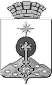 АДМИНИСТРАЦИЯ СЕВЕРОУРАЛЬСКОГО ГОРОДСКОГО ОКРУГА ПОСТАНОВЛЕНИЕАДМИНИСТРАЦИЯ СЕВЕРОУРАЛЬСКОГО ГОРОДСКОГО ОКРУГА ПОСТАНОВЛЕНИЕ30.04.2020                                                                                                         № 403                                                                                                        № 403г. Североуральскг. Североуральск